Приложение к решению Думы                                                                                                                                                  от  23.06.2020г. № 57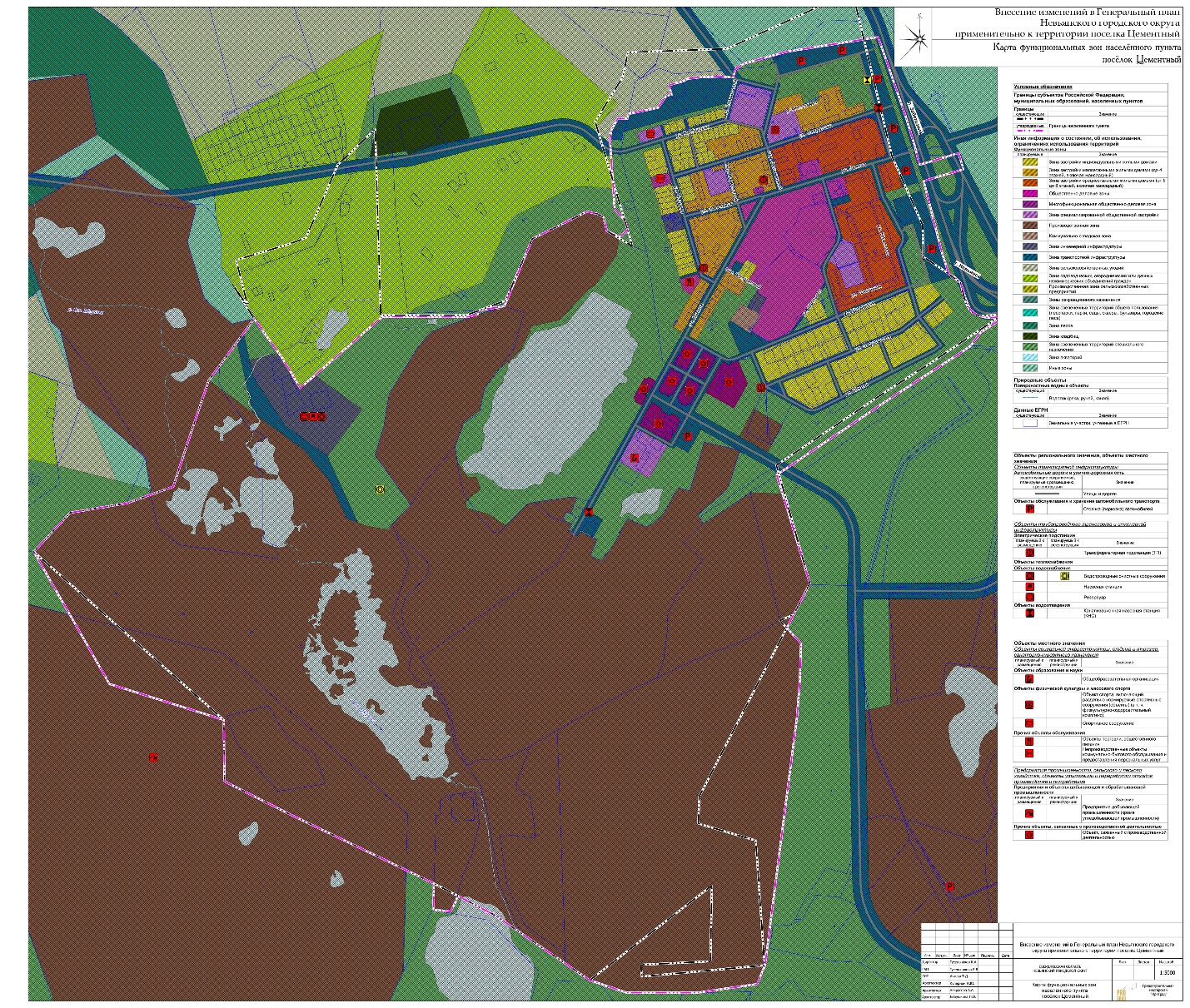 Приложение к решению Думы                                                                                                                                                  от  23.06.2020г. № 57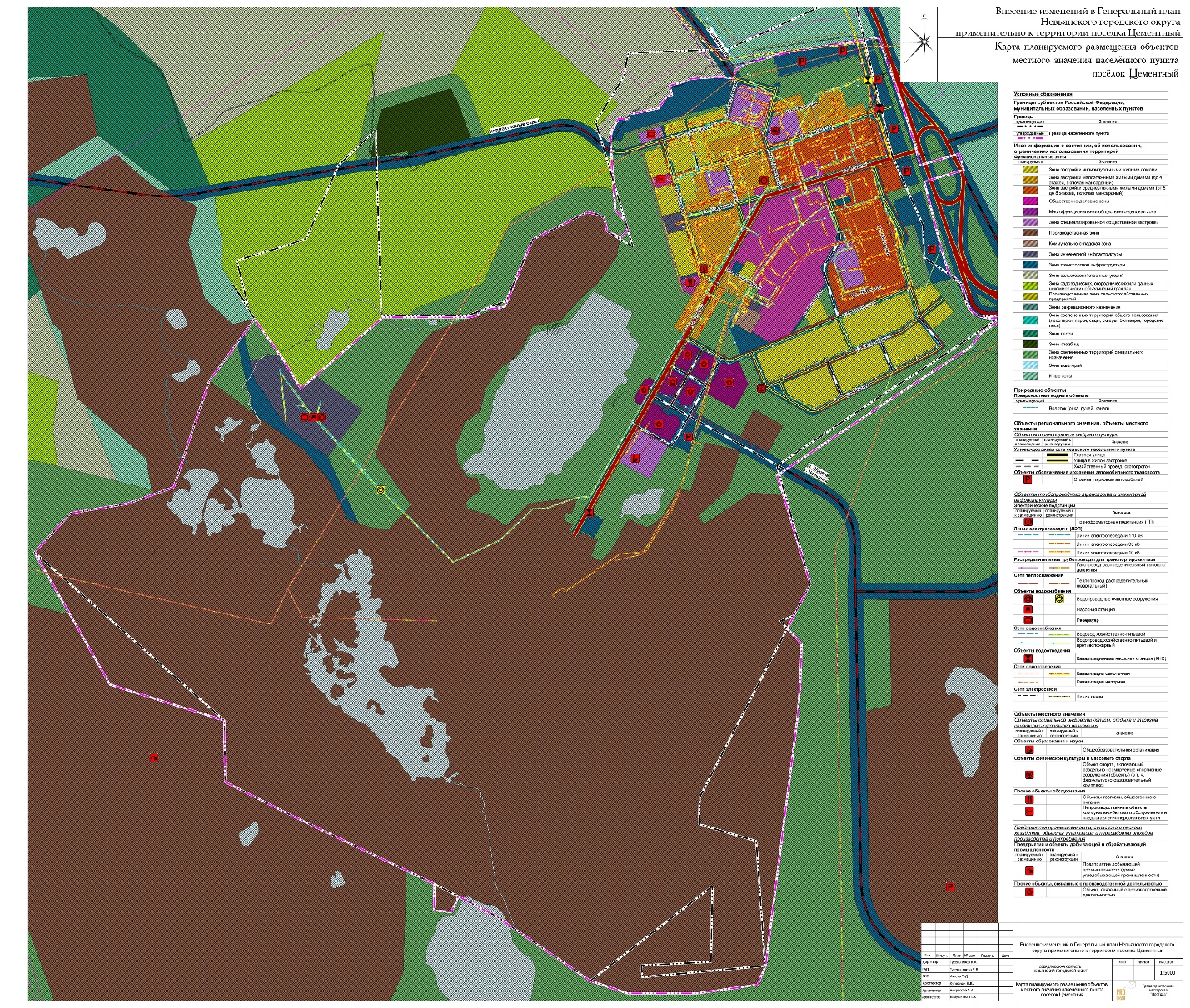 Приложение к решению Думы                                                                                                                                                  от  23.06.2020г. № 57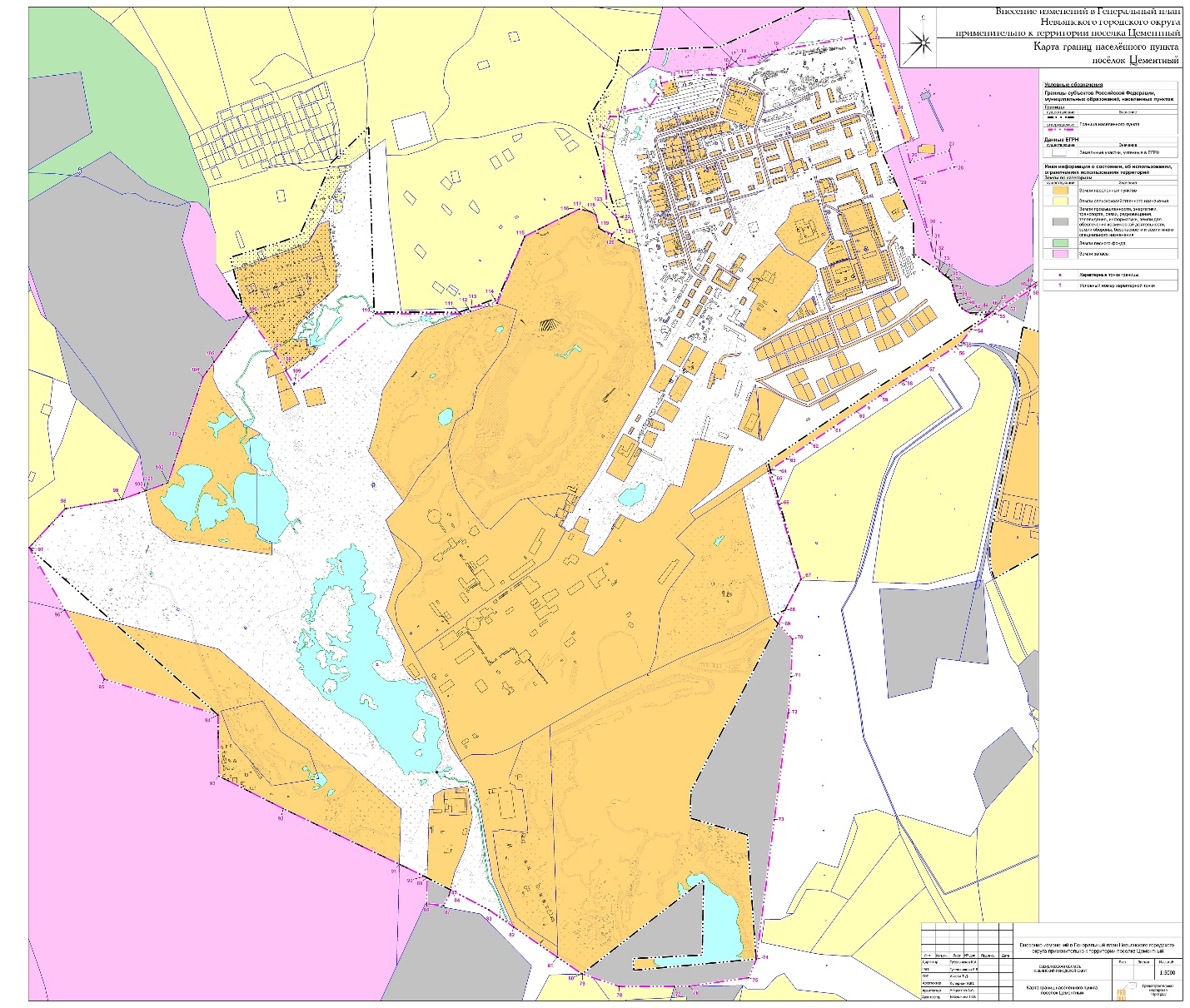 Приложение к решению Думы                                                                                                                                                  от  23.06.2020г. № 57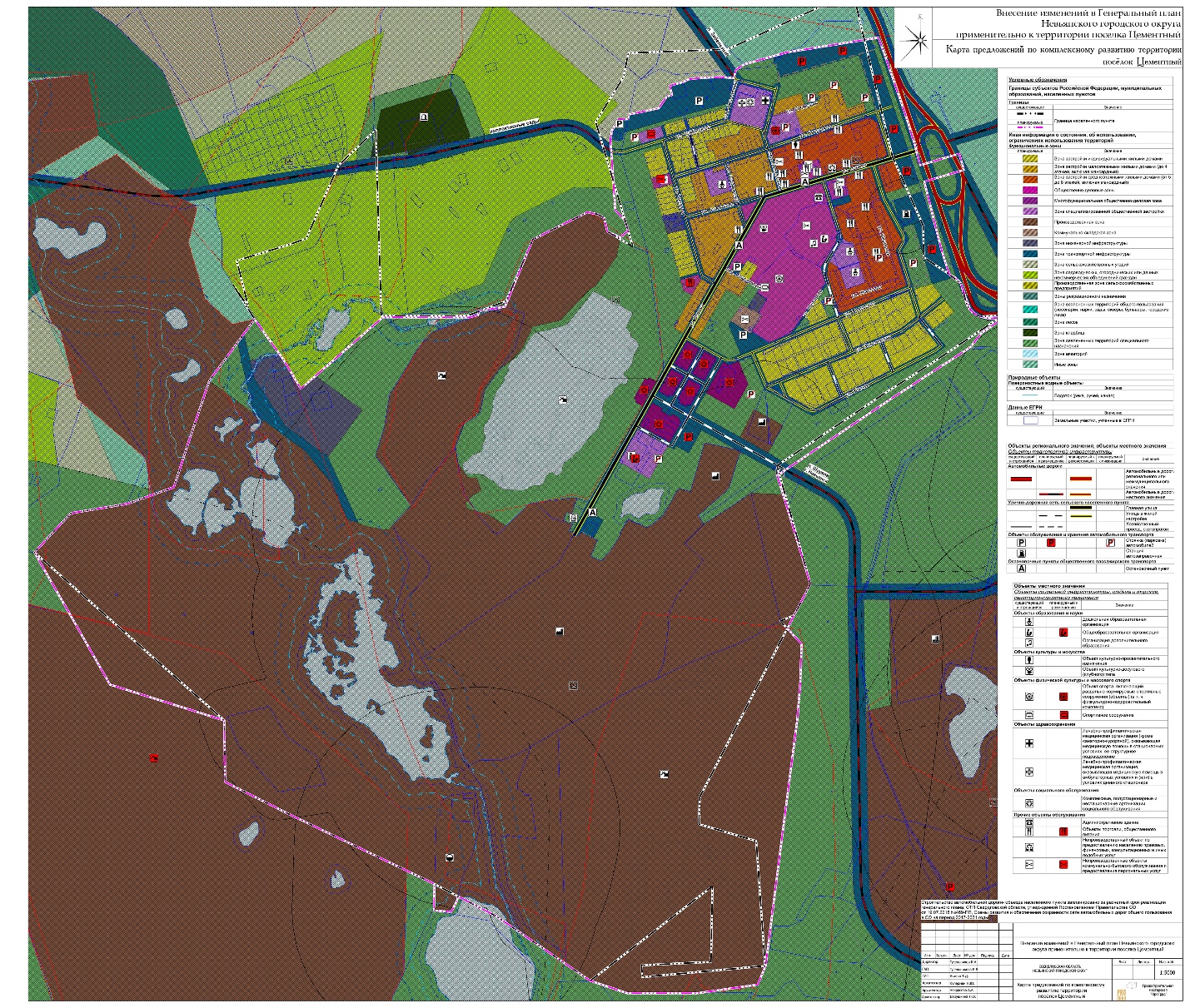 Приложение к решению Думы                                                                                                                                                 от  23.06.2020г. № 57Генеральный планСвердловская областьНевьянский городской округ поселок ЦементныйКнига 1. Утверждаемая частьЕкатеринбург2020Генеральный план Невьянского городского округаприменительно к территории поселка ЦементныйУтверждаемая частьЗаказчик: Администрация Невьянского городского округаОГЛАВЛЕНИЕГЛАВА 2. ГЕНЕРАЛЬНЫЙ ПЛАН НЕВЬЯНСКОГО ГОРОДСКОГО ОКРУГА ПРИМЕНИТЕЛЬНО К ТЕРРИТОРИИ К ТЕРРИТОРИИ ПОСЕЛКА ЦЕМЕНТНЫЙ	4Раздел 3. Положения о территориальном планировании городского округа применительно к территории поселка Цементный	4Статья 129. Цели и задачи генерального плана применительно к территории населенного пункта	4Статья 229. Перечень мероприятий по территориальному планированию населенного пункта и указания на последовательность их выполнения	9ГЛАВА 2. ГЕНЕРАЛЬНЫЙ ПЛАН НЕВЬЯНСКОГО ГОРОДСКОГО ОКРУГА ПРИМЕНИТЕЛЬНО К ТЕРРИТОРИИ К ТЕРРИТОРИИ ПОСЕЛКА ЦЕМЕНТНЫЙРаздел 3. Положения о территориальном планировании городского округа применительно к территории поселка ЦементныйСтатья 129. Цели и задачи генерального плана применительно к территории населенного пунктаПредложения по комплексному развитию территории поселка Калиново могут быть реализованы при определении и утверждении следующих целей и задач.Цели территориального планирования:рост качества и комфорта жизни населения, обеспечение безопасности проживания на территории поселка;создание новых рабочих мест для трудоспособного населения поселка;привлечение дополнительных трудовых ресурсов из прилегающих населенных пунктов;создание дополнительных источников наполнения местного бюджета.Задачи территориального планирования:модернизация структуры занятости населения;развитие сферы социально-бытового обеспечения населения;развитие производственной сферы поселка;модернизация и развитие транспортной инфраструктуры поселка;модернизация инженерной инфраструктуры поселка;формирование системы защиты от негативного воздействия объектов водоснабжения поселка;защита территорий от факторов риска возникновения чрезвычайных ситуаций.Достижение в результате реализации генерального плана следующих технико-экономических показателей:Статья 229. Перечень мероприятий по территориальному планированию населенного пункта и указания на последовательность их выполнения№ п/пНаименование показателяЕдиницаизмеренияСовременное состояниеРасчетный срок1.ТЕРРИТОРИЯТЕРРИТОРИЯТЕРРИТОРИЯТЕРРИТОРИЯ1.1.Общая площадь земель в границах застройкига581,7588,921.1.Общая площадь земель в границах застройки%100100в том числе:1.Зона застройки индивидуальными жилыми домамига20,1219,141.Зона застройки индивидуальными жилыми домами%3,463,251.1Зона застройки малоэтажными жилыми домами (до 4 этажей, включая мансардный)га13,7611,701.1Зона застройки малоэтажными жилыми домами (до 4 этажей, включая мансардный)%2,371,991.2Зона застройки среднеэтажными жилыми домами (от 5 до 8 этажей, включая мансардный)га14,8313,331.2Зона застройки среднеэтажными жилыми домами (от 5 до 8 этажей, включая мансардный)%2,552,261.3Общественно-деловые зоныга2,194,771.3Общественно-деловые зоны%0,380,811.4Многофункциональная общественно-деловая зонага2,1514,011.4Многофункциональная общественно-деловая зона%0,372,381.5Зона специализированной общественной застройкига11,46,511.5Зона специализированной общественной застройки%1,961,111.6Производственная зонага353,3347,821.6Производственная зона%60,7459,061.7Коммунально-складская зонага1,280,621.7Коммунально-складская зона%0,220,111.8Зона инженерной инфраструктуры	га1,687,331.8Зона инженерной инфраструктуры	%0,291,241.9Зона транспортной инфраструктурыга26,340,251.9Зона транспортной инфраструктуры%4,526,831.10Зона сельскохозяйственных угодийга75,37-1.10Зона сельскохозяйственных угодий%12,96-1.11Зона садоводческих, огороднических или дачных некоммерческих объединений гражданга14,48-1.11Зона садоводческих, огороднических или дачных некоммерческих объединений граждан%2,49-1.12Зона озелененных территорий общего пользования (лесопарки, парки, сады, скверы, бульвары, городские леса)га4,57-1.12Зона озелененных территорий общего пользования (лесопарки, парки, сады, скверы, бульвары, городские леса)%0,79-1.13Зона лесовга10,43-1.13Зона лесов%1,79-1.14Зона озелененных территорий специального назначенияга-75,641.14Зона озелененных территорий специального назначения%-12,841.15Зона акваторийга29,8147,81.15Зона акваторий%5,128,122.НАСЕЛЕНИЕНАСЕЛЕНИЕНАСЕЛЕНИЕНАСЕЛЕНИЕ1.Общая численность постоянного населениячел.605550411.Общая численность постоянного населения% роста от существующей численности постоянного населения-83,32.Плотность населениячел. на га10,48,73.Возрастная структура населения:3.1население младше трудоспособного возрастачел.120510033.1население младше трудоспособного возраста%19,919,93.2население в трудоспособном возрастечел.388132313.2население в трудоспособном возрасте%64,164,13.3население старше трудоспособного возрастачел.9698073.3население старше трудоспособного возраста%16,016,03.ЖИЛИЩНЫЙ ФОНДЖИЛИЩНЫЙ ФОНДЖИЛИЩНЫЙ ФОНДЖИЛИЩНЫЙ ФОНД1.Средняя обеспеченность населения, S общаям2/чел.20,52.Общий объем жилищного фонда,в том числе:тыс.м2123,9125,62.Общий объем жилищного фонда,в том числе:кол-во домов1241622.1малоэтажная индивидуальная жилая застройкатыс.м24,36,62.1малоэтажная индивидуальная жилая застройкакол-во домов50902.1малоэтажная индивидуальная жилая застройка%3,55,32.2малоэтажная секционная застройкатыс.м239,038,42.2малоэтажная секционная застройкакол-во домов49472.2малоэтажная секционная застройка%31,530,62.3среднеэтажная секционная застройкатыс.м280,680,62.3среднеэтажная секционная застройкакол-во домов25252.3среднеэтажная секционная застройка%65,064,13.Общий объем нового жилищного строительства, в том числе:тыс.м2-2,43.Общий объем нового жилищного строительства, в том числе:%-1003.1малоэтажная индивидуальная жилая застройкатыс.м2-2,43.1малоэтажная индивидуальная жилая застройка%-1003.2малоэтажная секционная застройкатыс.м2--3.2малоэтажная секционная застройка%--3.3среднеэтажная секционная застройкатыс.м2--3.3среднеэтажная секционная застройка%--4.Общий объем убыли жилищного фонда, в том числе:тыс.м2-0,74.Общий объем убыли жилищного фонда, в том числе:%-1004.1малоэтажная индивидуальная жилая застройкатыс.м2-0,14.1малоэтажная индивидуальная жилая застройка%-14,34.2малоэтажная секционная застройкатыс.м2-0,64.2малоэтажная секционная застройка%-85,74.3среднеэтажная секционная застройкатыс.м2--4.3среднеэтажная секционная застройка%--5.Существующий сохраняемый жилищный фонд, в том числе:тыс.м2-123,25.Существующий сохраняемый жилищный фонд, в том числе:%-123,25.1малоэтажная индивидуальная жилая застройкатыс.м2-4,25.1малоэтажная индивидуальная жилая застройка%-3,45.2малоэтажная секционная застройкатыс.м2-38,45.2малоэтажная секционная застройка%-31,25.3среднеэтажная секционная застройкатыс.м2-80,65.3среднеэтажная секционная застройка%-65,44.ОБЪЕКТЫ СОЦИАЛЬНОГО И КУЛЬТУРНО-БЫТОВОГО ОБСЛУЖИВАНИЯ НАСЕЛЕНИЯОБЪЕКТЫ СОЦИАЛЬНОГО И КУЛЬТУРНО-БЫТОВОГО ОБСЛУЖИВАНИЯ НАСЕЛЕНИЯОБЪЕКТЫ СОЦИАЛЬНОГО И КУЛЬТУРНО-БЫТОВОГО ОБСЛУЖИВАНИЯ НАСЕЛЕНИЯОБЪЕКТЫ СОЦИАЛЬНОГО И КУЛЬТУРНО-БЫТОВОГО ОБСЛУЖИВАНИЯ НАСЕЛЕНИЯ1.Объекты учебно-образовательного назначения1.1Детские дошкольные учреждениямест3303301.2Общеобразовательная школамест104010401.3Учреждения дополнительного образования для детеймест1511512.Объекты здравоохранения2.1Поликлинические учрежденияпосещений в смену1001212.2Больничные учреждениякоек5363.Объекты социального обеспечения4.Спортивные и физкультурно-оздоровительные объекты4.1Физкультурно-оздоровительные клубы по месту жительствачеловек, занимающихся спортом4634634.2Плоскостные спортивные сооружениям211829,211829,24.3Лыжная базачеловек-245.Объекты культурно-досугового назначения5.1Учреждения культуры клубного типамест3209085.2Библиотекаобъект116.Объекты торгового назначения6.1Магазин продовольственных товаровм2 торговой площади819,0819,06.2Магазин непродовольственных товаровм2 торговой площади456,01089,97.Объекты общественного питания7.1Предприятия общественного питанияпосадочные места-1888.Организации и учреждения управления8.1Отделения и филиалы сберегательного банка Россииоперационное место239.Учреждения жилищно-коммунального хозяйства9.1Жилищно-эксплуатационные организацииобъект1110.Объекты бытового обслуживания10.1Предприятия бытовых услуграбочие места92410.2Банипомывочные места606011.Объекты связи11.1Отделения связиобъект1112.Объекты специального назначения12.1Кладбищега1,31,35.ТРАНСПОРТНАЯ ИНФРАСТРУКТУРАТРАНСПОРТНАЯ ИНФРАСТРУКТУРАТРАНСПОРТНАЯ ИНФРАСТРУКТУРАТРАНСПОРТНАЯ ИНФРАСТРУКТУРА1.Протяженность линий общественного пассажирского транспорта - автобускм6,96,92.Протяженность основных улиц и проездов, в том числе:км9,211,52.1поселковых дорогкм0,4-2.2главных улицкм1,81,92.3основных улиц в жилой застройкекм3,45,72.4второстепенных улиц в жилой застройкекм3,12,82.5проездовкм0,51,13.Из общей протяженности улиц и дорог улицы и дороги, не удовлетворяющие пропускной способности%--4.Плотность сети линий наземного пассажирского транспорта в пределах центральных районов поселкакм/км21,21,25.Количество транспортных развязок в разных уровняхединиц--6.Средние затраты времени на трудовые передвижения в один конецмин.20206.ИНЖЕНЕРНАЯ ИНФРАСТРУКТУРА И БЛАГОУСТРОЙСТВО ТЕРРИТОРИИИНЖЕНЕРНАЯ ИНФРАСТРУКТУРА И БЛАГОУСТРОЙСТВО ТЕРРИТОРИИИНЖЕНЕРНАЯ ИНФРАСТРУКТУРА И БЛАГОУСТРОЙСТВО ТЕРРИТОРИИИНЖЕНЕРНАЯ ИНФРАСТРУКТУРА И БЛАГОУСТРОЙСТВО ТЕРРИТОРИИ1.Водоснабжение2.Протяженность сетей: данные эксплуатирующей организации /данные топографической съемкикм11,97 /11,842.1водопотребление, в том числе:тыс. м3/в сутки2,22,0на хозяйственно-питьевые нуждытыс. м3/в сутки2,22,0на производственные нуждытыс. м3/в суткин.д-2.Вторичное использование воды%--2.1Производительность водозаборных сооружений, в том числе:тыс. м3/в сутки--водозаборов подземных водтыс. м3/в сутки--2.2Среднесуточное водопотребление,в том числе:л./в сутки на чел.--на хозяйственно-питьевые нуждыл./в сутки на чел.--3.Канализация4.Протяженность сетей:данные эксплуатирующей организацииданные топографической съемкикм2011,865.Общее поступление сточных вод,в том числе:тыс. м3/в сутки1,41,35.1на хозяйственно-питьевые нуждытыс. м3/в сутки1,41,35.2на производственные нуждытыс. м3/в суткин.д.-6.Производительность очистных сооружений канализациитыс. м3/в сутки1,631,637.Электроснабжение8.Протяженность сетейкм39,238.1Потребность в электроэнергии,в том числе:млн. кВт. ч./в год13,110,8на коммунально-бытовые нуждымлн. кВт. ч./в год13,110,8на производственные нуждымлн. кВт. ч./в годн.д.-8.2Потребление электроэнергии на 1 чел. в годкВт. ч2170на коммунально-бытовые нуждыкВт. Ч21709.Источники покрытия электронагрузок:МВтн.д.-10.Теплоснабжение11.Протяженность сетей: данные эксплуатирующей организации/данные топографической съемкикм12,39,6911.1Потребление тепла, в том числе:Гкал/год12,612,6на коммунально-бытовые нуждыГкал/год12,612,6на производственные нуждыГкал/годн.д.-11.2Производительность централизованных источников теплоснабжения, в том числе:Гкал/час7873,5ТЭЦ (АТЭС, ACT) - районные котельныеГкал/час7873,512.Производительность локальных источников теплоснабженияГкал/час--13.Газоснабжение14.Протяженность сетейкм1,36-15.Удельный вес газа в топливном балансе города%15.1Потребление газа, в том числе:млн. м3/в год0,00080,0006на коммунально-бытовые нуждымлн. м3/в год0,00080,0006на производственные нуждымлн. м3/в годн.д.-16.Источники подачи газамлн. м3/в годн.д.-17.Связь18.Протяженность сетейкм-19.Охват населения телевизионным вещанием% от населения--20.Обеспеченность населения телефонной сетью общего пользованияномеров9203600№ п/пЗадачи территориального планированияПредложения по формированию перечня мероприятий по территориальному планированиюОчередность выполненияВ сфере экономического развития территорииВ сфере экономического развития территорииВ сфере экономического развития территорииВ сфере экономического развития территории1.Создание новых рабочих мест и привлечение в экономику городского округа трудовых ресурсов населенных пунктов, расположенных на территориях, прилегающих к поселку. Принятие муниципальной целевой программы «Развитие инвестиционной деятельности на территории Невьянского городского округа» с подпрограммой «Развитие инвестиционной деятельности на территории поселка Цементный», с включением в нее следующих мероприятий:1.Создание новых рабочих мест и привлечение в экономику городского округа трудовых ресурсов населенных пунктов, расположенных на территориях, прилегающих к поселку. Подготовка проекта планировки и межевания территории для размещения предприятий по производству строительных материалов в районе поселка Вересковый площадью 37,8 га;Первая очередь1.Создание новых рабочих мест и привлечение в экономику городского округа трудовых ресурсов населенных пунктов, расположенных на территориях, прилегающих к поселку. Формирование и реализация инвестиционных площадок для размещения предприятий по производству строительных материалов в районе поселка Вересковый площадью 37,8 га;Первая очередь1.Создание новых рабочих мест и привлечение в экономику городского округа трудовых ресурсов населенных пунктов, расположенных на территориях, прилегающих к поселку. Подготовка проекта планировки и межевания территории для размещения предприятий по производству строительных материалов в районе поселка Забельный площадью 116,8 га;Расчетный срок1.Создание новых рабочих мест и привлечение в экономику городского округа трудовых ресурсов населенных пунктов, расположенных на территориях, прилегающих к поселку. Формирование и реализация инвестиционных площадок для размещения предприятий по производству строительных материалов в районе поселка Забельный площадью 116,8 га;Расчетный срок1.Создание новых рабочих мест и привлечение в экономику городского округа трудовых ресурсов населенных пунктов, расположенных на территориях, прилегающих к поселку. Подготовка проекта планировки и межевания территории для размещения административно-делового комплекса-центра западного промышленного узла Невьянского городского округа в поселке Цементный площадью 4,9 га.Расчетный срок1.Создание новых рабочих мест и привлечение в экономику городского округа трудовых ресурсов населенных пунктов, расположенных на территориях, прилегающих к поселку. Формирование и реализация инвестиционных площадок для размещения административно-делового комплекса-центра западного промышленного узла Невьянского городского округа в поселке Цементный площадью 4,9 га.Расчетный срокВ сфере социального развития территорииВ сфере социального развития территорииВ сфере социального развития территорииВ сфере социального развития территории2.Повышение комфортности проживания на территории поселка Принятие муниципальной целевой программы «Обеспечение территорий сельских населенных пунктов Невьянского городского округа объектами социально-бытового обслуживания» с подпрограммой «Обеспечение территории поселка Цементный объектами социально-бытового обслуживания», с включением в нее следующих мероприятий:Первая очередь2.Повышение комфортности проживания на территории поселка Выполнение инженерных изысканий и подготовка проекта реконструкции школы на 1040 учащихся с межшкольным учебно-производственным комбинатом на 54 учащихсяПервая очередь2.Повышение комфортности проживания на территории поселка Реконструкция школы на 1040 учащихся с межшкольным учебно-производственным комбинатом на 54 учащихсяПервая очередь2.Повышение комфортности проживания на территории поселка Выполнение инженерных изысканий и подготовка проекта реконструкции существующего стационара с увеличением количества коек до 36* Первая очередь2.Повышение комфортности проживания на территории поселка Реконструкция стационара с увеличением количества коек до 36*Первая очередь2.Повышение комфортности проживания на территории поселка Реконструкция бассейна с зеркалом воды 272,5 м2Первая очередь2.Повышение комфортности проживания на территории поселка Подготовка инвестиционных площадок для строительства: Первая очередь2.Повышение комфортности проживания на территории поселка торгового центра с магазином непродовольственных товаров площадью 200 м2, предприятиями бытового обслуживания на 8 раб.мест, Первая очередь2.Повышение комфортности проживания на территории поселка объекта общественного питания на 60 мест;Первая очередь2.Повышение комфортности проживания на территории поселка объекта общественного питания на 30 мест;2.Повышение комфортности проживания на территории поселка объекта общественного питания на 110 мест с общественными туалетами на 3 прибора;Первая очередь2.Повышение комфортности проживания на территории поселка лыжной базыПервая очередь2.Повышение комфортности проживания на территории поселка спортивного зала клубного типа площадью 500 м2 Первая очередьВ сфере развития транспортной инфраструктуры и инженерной подготовки территорииВ сфере развития транспортной инфраструктуры и инженерной подготовки территорииВ сфере развития транспортной инфраструктуры и инженерной подготовки территорииВ сфере развития транспортной инфраструктуры и инженерной подготовки территории3.Повышение комфортности проживания на территории поселка и соблюдение требований природоохранного законодательства и законодательства о санитарно-эпидемиологического благополучии человекаПринятие муниципальной целевой программы «Обеспечение территорий сельских населенных пунктов Невьянского городского округа объектами транспортной инфраструктуры» с подпрограммой «Обеспечение территории поселка Цементный объектами транспортной инфраструктуры», с включением в нее следующих мероприятий:3.Повышение комфортности проживания на территории поселка и соблюдение требований природоохранного законодательства и законодательства о санитарно-эпидемиологического благополучии человекаВыполнение инженерных изысканий и подготовка проектов строительства 2,735 км улично-дорожной сети в поселке Цементный Первая очередь3.Повышение комфортности проживания на территории поселка и соблюдение требований природоохранного законодательства и законодательства о санитарно-эпидемиологического благополучии человекаСтроительство 2,735 км улично-дорожной сети в поселке ЦементныйПервая очередь3.Повышение комфортности проживания на территории поселка и соблюдение требований природоохранного законодательства и законодательства о санитарно-эпидемиологического благополучии человекаРеконструкция существующей АЗС Первая очередь3.Повышение комфортности проживания на территории поселка и соблюдение требований природоохранного законодательства и законодательства о санитарно-эпидемиологического благополучии человекаВыполнение инженерных изысканий и подготовка проектов строительства 5-ти гаражных комплексов для хранения личных автомобилейПервая очередьВ сфере развития инженерной инфраструктуры поселкаВ сфере развития инженерной инфраструктуры поселкаВ сфере развития инженерной инфраструктуры поселкаВ сфере развития инженерной инфраструктуры поселка4.Повышение устойчивости функционирования систем инженерного обеспечения в поселке ЦементныйВнесение изменений в муниципальную целевую программу «Комплексное развитие систем коммунальной инфраструктуры Невьянского городского округа до 2020 года» и принятие подпрограммы «Развитие системы инженерных коммуникаций на территории поселка Цементный» с включением в нее следующих мероприятий:4.Повышение устойчивости функционирования систем инженерного обеспечения в поселке ЦементныйВыполнение инженерных изысканий и подготовка проекта строительства и реконструкции системы водоснабжения в поселке Цементный (с учетом ранее принятых положений п.7,8,10 муниципальной целевой программы «Комплексное развитие систем коммунальной инфраструктуры Невьянского городского округа до 2020 года»)Первая очередь4.Повышение устойчивости функционирования систем инженерного обеспечения в поселке ЦементныйСтроительство и реконструкция системы водоснабжения в поселке ЦементныйПервая очередьПовышение устойчивости функционирования систем инженерного обеспечения в поселке ЦементныйВыполнение инженерных изысканий и подготовка проекта строительства и реконструкции системы водоотведения в поселке ЦементныйПервая очередьПовышение устойчивости функционирования систем инженерного обеспечения в поселке ЦементныйСтроительство и реконструкция системы водоснабжения в поселке ЦементныйПервая очередьПовышение устойчивости функционирования систем инженерного обеспечения в поселке ЦементныйВыполнение инженерных изысканий и подготовка проекта реконструкции системы электроснабжения в поселке ЦементныйПервая очередьПовышение устойчивости функционирования систем инженерного обеспечения в поселке ЦементныйРеконструкция системы электроснабжения в поселке Цементный Первая очередьПовышение устойчивости функционирования систем инженерного обеспечения в поселке ЦементныйВыполнение инженерных изысканий и подготовка проекта реконструкции системы теплоснабжения в поселке ЦементныйРасчетный срокПовышение устойчивости функционирования систем инженерного обеспечения в поселке ЦементныйРеконструкция системы теплоснабжения в поселке ЦементныйРасчетный срокПовышение устойчивости функционирования систем инженерного обеспечения в поселке ЦементныйПодготовка проекта реконструкции АТС с доведением ее параметров до 3600 номеров Расчетный срокПовышение устойчивости функционирования систем инженерного обеспечения в поселке ЦементныйРеконструкция АТСРасчетный срокВ сфере охраны окружающей среды и санитарно-эпидемиологического благополучия населенияВ сфере охраны окружающей среды и санитарно-эпидемиологического благополучия населенияВ сфере охраны окружающей среды и санитарно-эпидемиологического благополучия населенияВ сфере охраны окружающей среды и санитарно-эпидемиологического благополучия населения5.Формирование системы защиты реки Северная Шуралка от негативного воздействия объектов производственного назначения, расположенных на территории поселка Цементный, и системы защиты населения поселка от факторов негативного воздействияПринятие муниципальной целевой программы «Приведение территории сельских населенных пунктов Невьянского городского округа в соответствие с требованиями природоохранного законодательства Российской Федерации и законодательства о санитарно-эпидемиологическом благополучии населения» с подпрограммой «Приведение территории поселка Цементный в соответствие с требованиями природоохранного законодательства Российской Федерации и законодательства о санитарно-эпидемиологическом благополучии населения», с включением в нее следующих мероприятий:5.Формирование системы защиты реки Северная Шуралка от негативного воздействия объектов производственного назначения, расположенных на территории поселка Цементный, и системы защиты населения поселка от факторов негативного воздействияВыполнение инженерный изысканий и подготовка проекта рекультивации поймы реки Северная Шуралка с восстановлением ее руслаПервая очередь5.Формирование системы защиты реки Северная Шуралка от негативного воздействия объектов производственного назначения, расположенных на территории поселка Цементный, и системы защиты населения поселка от факторов негативного воздействияВыполнение проекта рекультивации реки Северная Шуралка с восстановлением ее руслаПервая очередь5.Формирование системы защиты реки Северная Шуралка от негативного воздействия объектов производственного назначения, расположенных на территории поселка Цементный, и системы защиты населения поселка от факторов негативного воздействияПодготовка проекта зон санитарной охраны по источнику питьевого водоснабжения Первая очередь5.Формирование системы защиты реки Северная Шуралка от негативного воздействия объектов производственного назначения, расположенных на территории поселка Цементный, и системы защиты населения поселка от факторов негативного воздействияПроведение мероприятий по обустройству зоны санитарной охраны 1-го пояса.Первая очередь5.Формирование системы защиты реки Северная Шуралка от негативного воздействия объектов производственного назначения, расположенных на территории поселка Цементный, и системы защиты населения поселка от факторов негативного воздействияОформление землеотводных документов под строительство станции водоподготовкиПервая очередь5.Формирование системы защиты реки Северная Шуралка от негативного воздействия объектов производственного назначения, расположенных на территории поселка Цементный, и системы защиты населения поселка от факторов негативного воздействияВыполнение инженерный изысканий и подготовка проекта переноса станции водоподготовки на новый земельный участокПервая очередь5.Формирование системы защиты реки Северная Шуралка от негативного воздействия объектов производственного назначения, расположенных на территории поселка Цементный, и системы защиты населения поселка от факторов негативного воздействияСтроительство станции водоподготовкиПервая очередьРазмещение нового кладбища вне границ зон санитарной охраны источника питьевого водоснабженияРасчетный срокИзменение границ населенного пунктаИзменение границ населенного пунктаИзменение границ населенного пунктаИзменение границ населенного пункта6.Формирование пакета документов для изменения границы поселка Уточнение границ населенного пункта по результатам пересчета системы координатПервая очередь6.Формирование пакета документов для изменения границы поселка Определение границ и площади земельных участков на территориях категории «земли запаса» и «земли сельскохозяйственного назначения», планируемых к переводу в земли категории «земли населенных пунктов» и к включению в границы населенных пунктовПервая очередь6.Формирование пакета документов для изменения границы поселка Подготовка плана – карты территории населенного пунктаПервая очередь6.Формирование пакета документов для изменения границы поселка Согласование предложений об изменении границ земель категории «земли запаса» и «земли сельскохозяйственного назначения» с Правительством Свердловской областиПервая очередь6.Формирование пакета документов для изменения границы поселка Внесение изменений в генеральный план Невьянского городского округаПервая очередь6.Формирование пакета документов для изменения границы поселка Внесение изменения в кадастровый учетПервая очередь